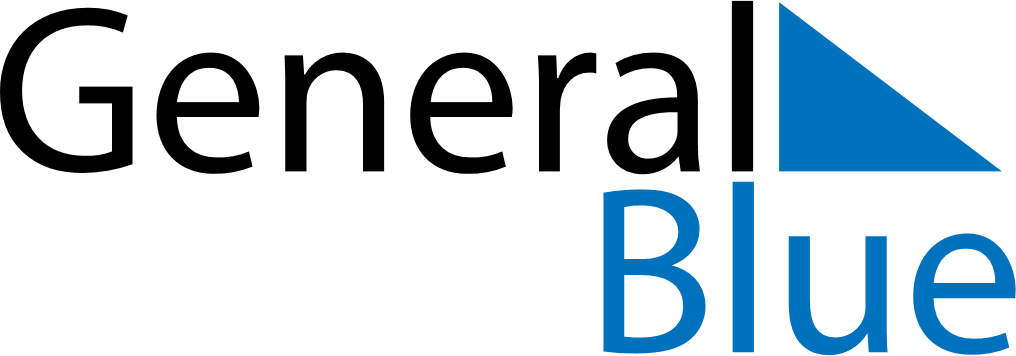 January 2024January 2024January 2024January 2024January 2024January 2024Duncan, Oklahoma, United StatesDuncan, Oklahoma, United StatesDuncan, Oklahoma, United StatesDuncan, Oklahoma, United StatesDuncan, Oklahoma, United StatesDuncan, Oklahoma, United StatesSunday Monday Tuesday Wednesday Thursday Friday Saturday 1 2 3 4 5 6 Sunrise: 7:38 AM Sunset: 5:31 PM Daylight: 9 hours and 53 minutes. Sunrise: 7:38 AM Sunset: 5:32 PM Daylight: 9 hours and 53 minutes. Sunrise: 7:38 AM Sunset: 5:32 PM Daylight: 9 hours and 54 minutes. Sunrise: 7:38 AM Sunset: 5:33 PM Daylight: 9 hours and 54 minutes. Sunrise: 7:39 AM Sunset: 5:34 PM Daylight: 9 hours and 55 minutes. Sunrise: 7:39 AM Sunset: 5:35 PM Daylight: 9 hours and 56 minutes. 7 8 9 10 11 12 13 Sunrise: 7:39 AM Sunset: 5:36 PM Daylight: 9 hours and 57 minutes. Sunrise: 7:39 AM Sunset: 5:37 PM Daylight: 9 hours and 57 minutes. Sunrise: 7:39 AM Sunset: 5:37 PM Daylight: 9 hours and 58 minutes. Sunrise: 7:39 AM Sunset: 5:38 PM Daylight: 9 hours and 59 minutes. Sunrise: 7:39 AM Sunset: 5:39 PM Daylight: 10 hours and 0 minutes. Sunrise: 7:38 AM Sunset: 5:40 PM Daylight: 10 hours and 1 minute. Sunrise: 7:38 AM Sunset: 5:41 PM Daylight: 10 hours and 2 minutes. 14 15 16 17 18 19 20 Sunrise: 7:38 AM Sunset: 5:42 PM Daylight: 10 hours and 3 minutes. Sunrise: 7:38 AM Sunset: 5:43 PM Daylight: 10 hours and 4 minutes. Sunrise: 7:38 AM Sunset: 5:44 PM Daylight: 10 hours and 6 minutes. Sunrise: 7:37 AM Sunset: 5:45 PM Daylight: 10 hours and 7 minutes. Sunrise: 7:37 AM Sunset: 5:46 PM Daylight: 10 hours and 8 minutes. Sunrise: 7:37 AM Sunset: 5:47 PM Daylight: 10 hours and 9 minutes. Sunrise: 7:36 AM Sunset: 5:48 PM Daylight: 10 hours and 11 minutes. 21 22 23 24 25 26 27 Sunrise: 7:36 AM Sunset: 5:49 PM Daylight: 10 hours and 12 minutes. Sunrise: 7:36 AM Sunset: 5:50 PM Daylight: 10 hours and 13 minutes. Sunrise: 7:35 AM Sunset: 5:51 PM Daylight: 10 hours and 15 minutes. Sunrise: 7:35 AM Sunset: 5:52 PM Daylight: 10 hours and 16 minutes. Sunrise: 7:34 AM Sunset: 5:53 PM Daylight: 10 hours and 18 minutes. Sunrise: 7:34 AM Sunset: 5:54 PM Daylight: 10 hours and 19 minutes. Sunrise: 7:33 AM Sunset: 5:55 PM Daylight: 10 hours and 21 minutes. 28 29 30 31 Sunrise: 7:33 AM Sunset: 5:56 PM Daylight: 10 hours and 23 minutes. Sunrise: 7:32 AM Sunset: 5:57 PM Daylight: 10 hours and 24 minutes. Sunrise: 7:31 AM Sunset: 5:58 PM Daylight: 10 hours and 26 minutes. Sunrise: 7:31 AM Sunset: 5:59 PM Daylight: 10 hours and 28 minutes. 